«ОДИН ОТЕЦ ЗНАЧИТ БОЛЬШЕ, ЧЕМ СТО УЧИТЕЛЕЙ»Целью данного мероприятия является воспитание любви, ласкового, чуткого отношения к папе, чувство гордости за своего отца.В группе была организована выставка детских рисунков на тему «Наши папы». Дети вложили свои шедевры огромную любовь к своим папам. Красивые замечательные портреты пап - гордость каждого ребёнка! Была организована выставка «Вместе с папой» - отражающая многогранность умений отцов.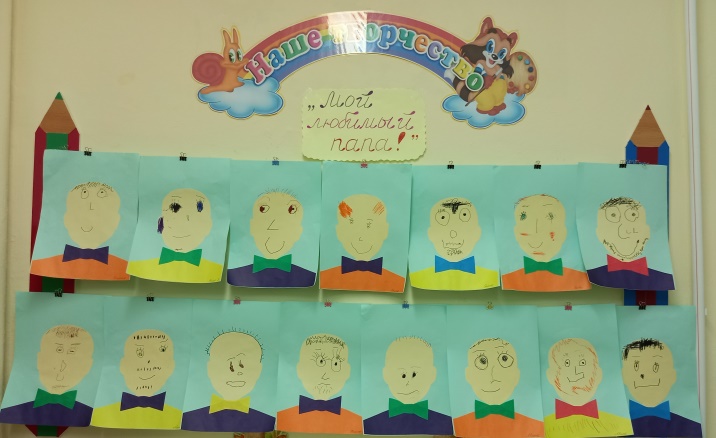 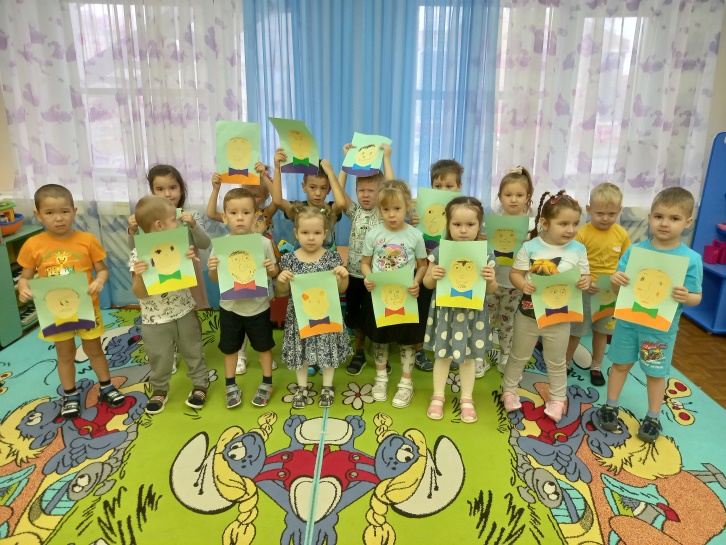 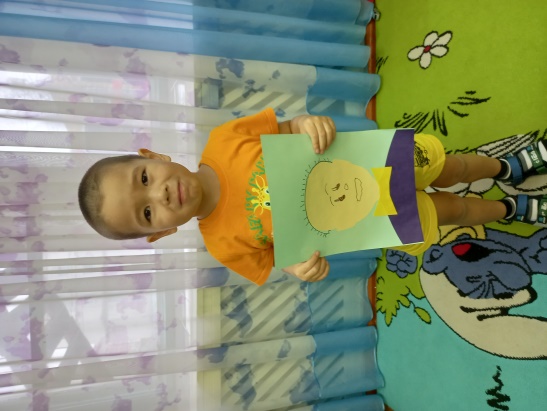 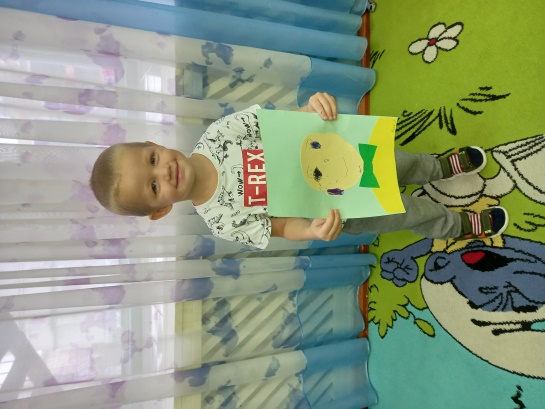 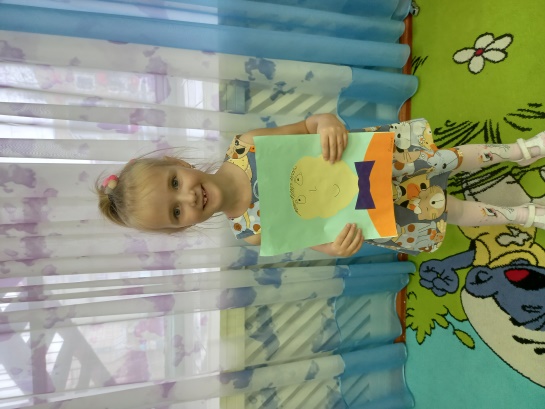 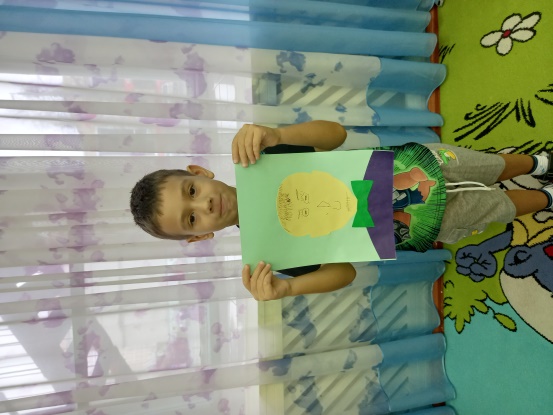 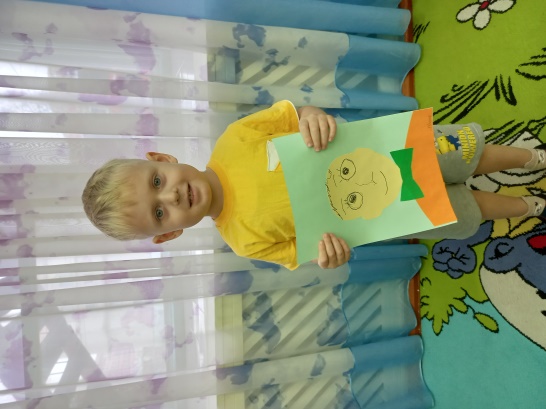 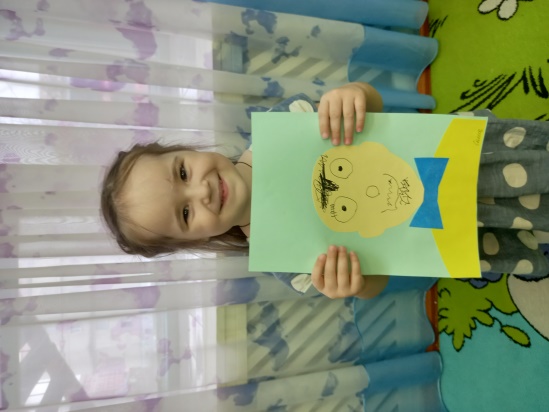 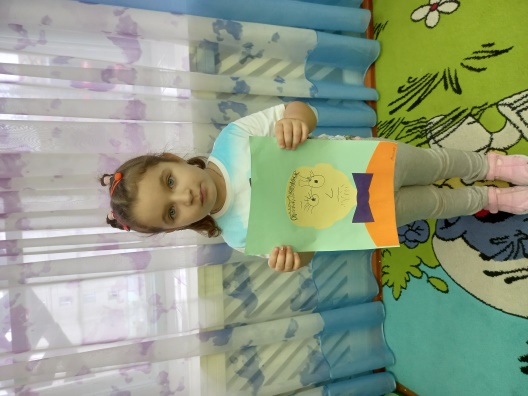 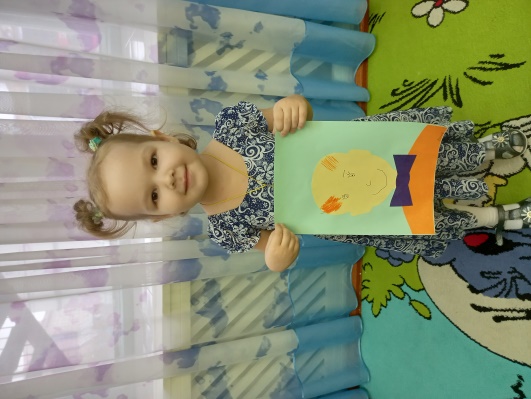 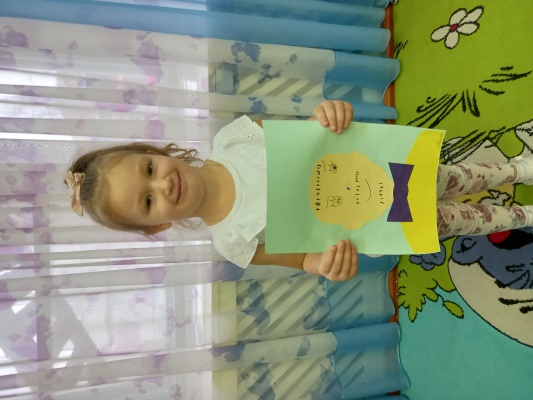 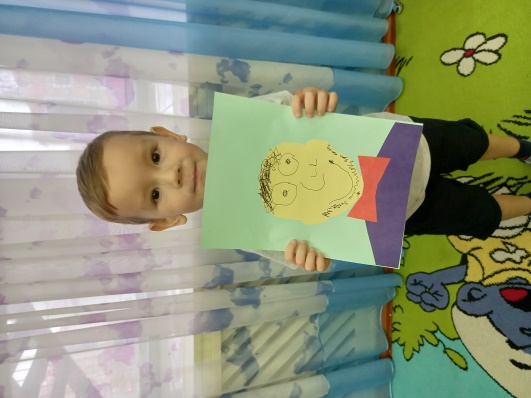 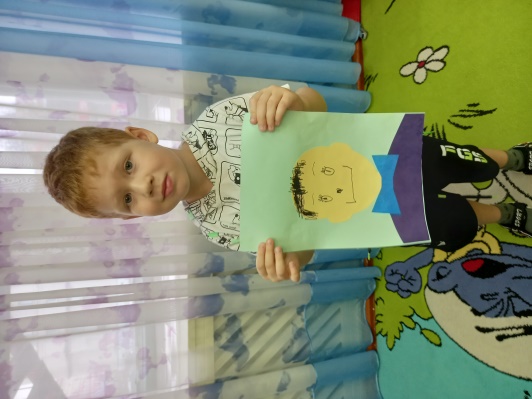 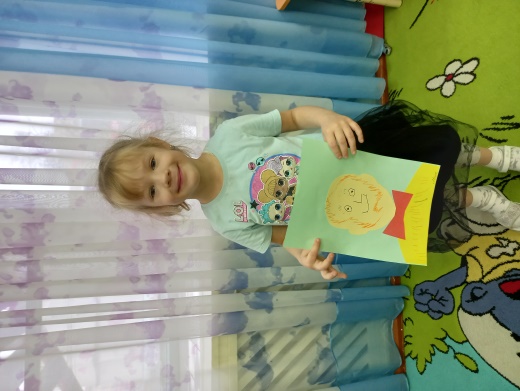 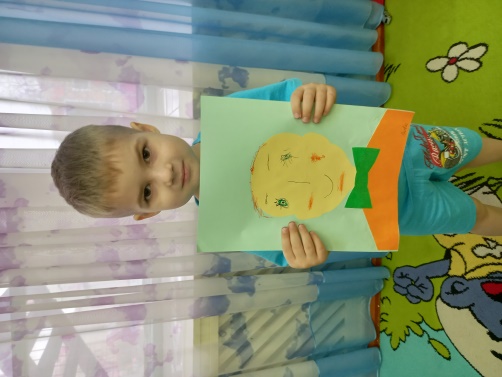 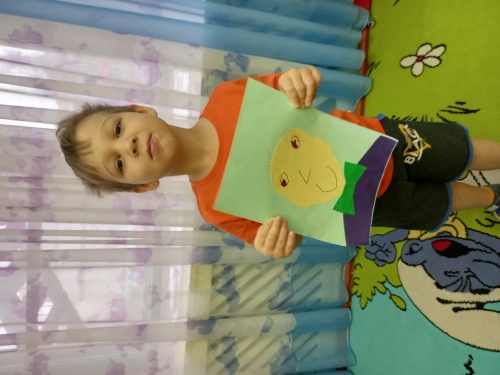 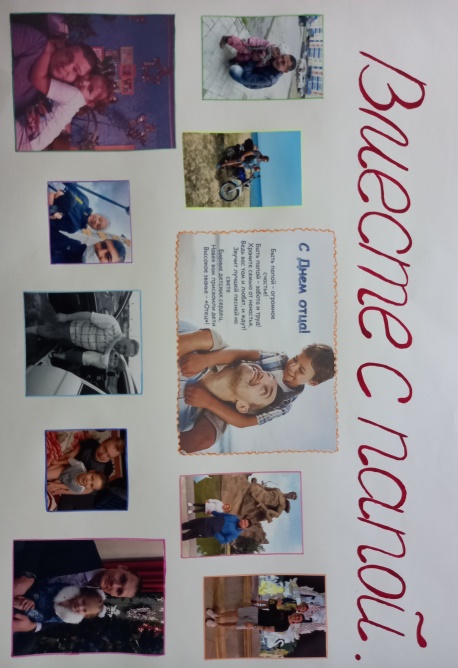 